Stand Density Determination: Methods for determining stand density. Methods of evaluation.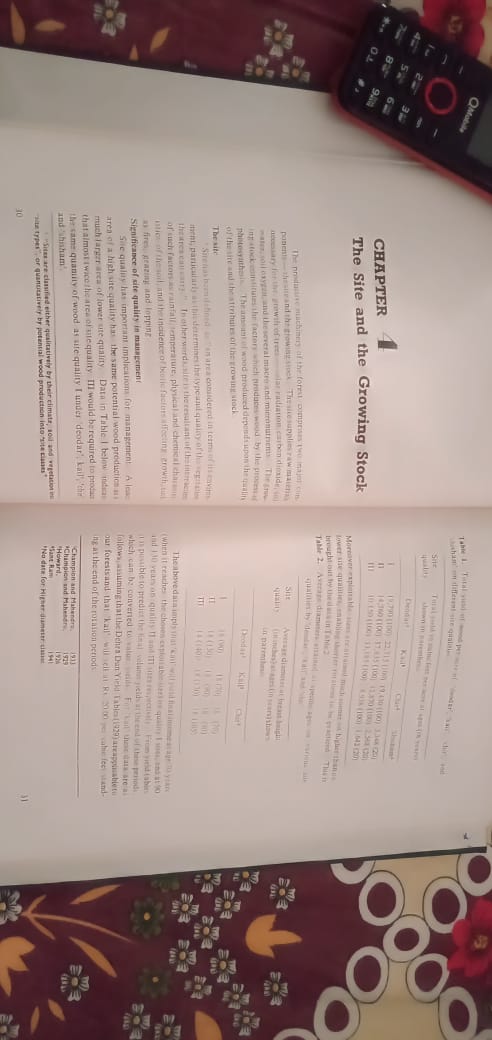 